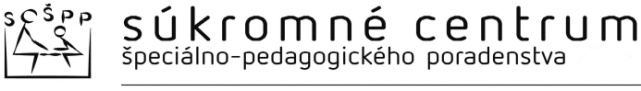 KEĎ REČ NIE JE TAKÁ, AKO MÁ BYŤALEBOČO JE TO NARUŠENÝ VÝVIN REČI?KEĎ REČ NIE JE TAKÁ, AKO MÁ BYŤ...Správny vývin reči*prebieha načas, ľahko a rýchlo;*materinskú reči si dieťa osvojuje                automaticky, bez vedomého úsilia;*najdynamickejší a najnápadnejší                              rozvoj komunikačnej schopnosti prebieha v prvých troch rokoch života;Odchýlky v rečovom vývine:*porucha reči*predstavuje výraznú    odchýlku vo zvukovejpodobehovorenéhoprejavu;*neschopnosť správne používať hovorenú reč a neschopnosť porozumieť reči;*ak vývin reči prebieha odchýlne,hovoríme o narušenom vývine reči;Narušený vývin reči (NVR) sa prejavuje:ako sekundárny príznak - sprievodný príznak iného ochorenia (napr. u detí s poruchou sluchu, mentálnou retardáciou alebo mozgovým poškodením).ako hlavný príznak porúch, ktoré sa u dieťaťa vyskytujú => vtedy hovoríme o špecificky narušenom vývine reči (doteraz používaný termín vývinová dysfázia);Špecificky narušený vývin reč(šNVR)predstavuje vrodenú poruchu vývinu jazykových schopností;vzniká následkom nesprávnej funkcie alebo poškodenia rečových zón vyvíjajúceho sa mozgu;jednou z príčin je aj nedostatočný prísun kyslíka do mozgu (hypoxia, asfyxia) pred alebo počas pôrodu;existujú viaceré typy a podoby dysfázie (šNVR);dieťa so šNVR má problém s gramatikou – nepoužíva predložkové spojenia alebo ich používa nesprávne a prítomné sú problémys ohýbaním (skloňovaním) slov;výrazne je narušená výslovnosť jednotlivých hlások, hlavne kvôli zníženej pohybovej obratnosti rečových orgánov (jazyk a pery);do 3. roku odborníci (logopéd, psychológ) môžu vyjadriť len podozrenie na šNVR, presná diagnóza sa stanovuje medzi 3. – 4. rokom;Príznaky šNVR v ranom veku (0–3 roky)prvým prejavom je oneskorený vývin reči;deti tvoria menej slov oproti svojim rovesníkom;problémy so správnym tvorením viet a s produkciou gramatických konštrukcií;prítomný aj narušený vývin porozumenia;iné deti môžu mať problém so spájaním slov do viet, s predložkovými spojeniami, používaním zvratných zámen (sa, si, som) a so skrátenými tvarmi osobných zámen (ti, mi, ho);vonkajšie príznaky: hyperaktivita, poruchy pozornosti, zhoršená úroveň grafomotoriky, jemnej motoriky rúk, poruchy správania, zhoršená pravo-ľavá orientácia v priestore;Príznaky šNVR u detí predškolského vekudeti, ktoré sa v ranom veku oneskorovali vo vývine reči je možné pretrvávanie jazykových ťažkostí;môžu byť prítomné problémy v oblasti porozumenia verbálnych inštrukcií v závislosti od dĺžky a zložitosti;malá slovná zásoba;narušené používanie gramatiky (predložiek, skloňovanie podstatných mien, používanie minulého a budúceho času);naratívne schopnosti sú obmedzené a reč je ťažšie zrozumiteľná pre cudzích ľudí;problémy so zapamätaním a následným opakovaním dlhších a zložitejších viet; posudzujú sa aj schopnosti, ktoré sú nevyhnutné pre úspešné zaškolenie dieťaťa: vizuo-motorická koordinácia, vizuálna diferenciácia, grafomotorické zručnosti, pravo-ľavá orientácia, koncentrácia pozornosti;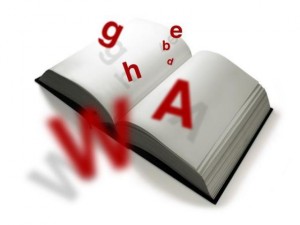 Rodičia by mali vyhľadať logopedickú pomoc, ak:pozorujú akýkoľvek príznak oneskoreného vývinu reči u svojho dieťaťa;porozumenie reči je výrazne lepšie ako rečová produkcia dieťaťa;slová dvojročného dieťaťa sú málo zrozumiteľné alebo ich často komolí (napr. pasta je peta), prípadne často tvorí slová len zo samohlások (napr. auto je auo);trojročné dieťa pri spájaní slov nepoužíva predložky (napr. namiesto kvetiny vo váze povie kvetiny váze).rodičsi môže verifikovať reč svojho dieťatka aj pomocou testu TEKOS I, II – určený pre deti do 36 mesiacov – dostupný na internetovej stránke www.detskarec.sk; na uvedenej internetovej stránke sú dostupné aj ďalšie informácie týkajúce sa vývinu reči každého dieťatka;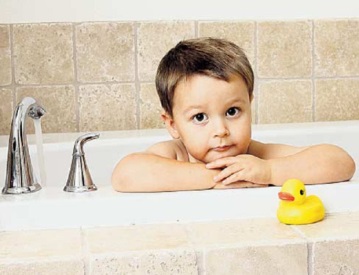 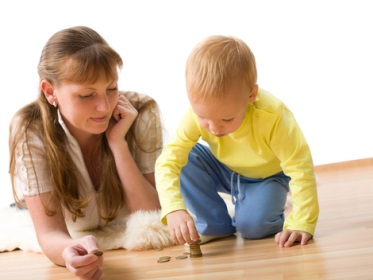 V prípade Vašich otázok nás môžete kontaktovať:SCŠPP Žilina: J. Vuruma 144, 010 01 Žilina, 0944 028 727 SCŠPP Martin: M. R. Štefánika 48, Martin 036 01, 0948 833 430SCŠPP Rajec: Námestie A. Škrábika 37, 015 01 Rajec, 0908 145 622Autorka: Mgr. Iveta Fillová, logopedička, SCŠPP 